В Свердловской области стартовала Неделя общественного здоровья на УралеДан старт Неделе общественного здоровья на Урале, которая продлиться четыре дня – с 24 по 27 сентября, в период проведения Российского национального конгресса кардиологов.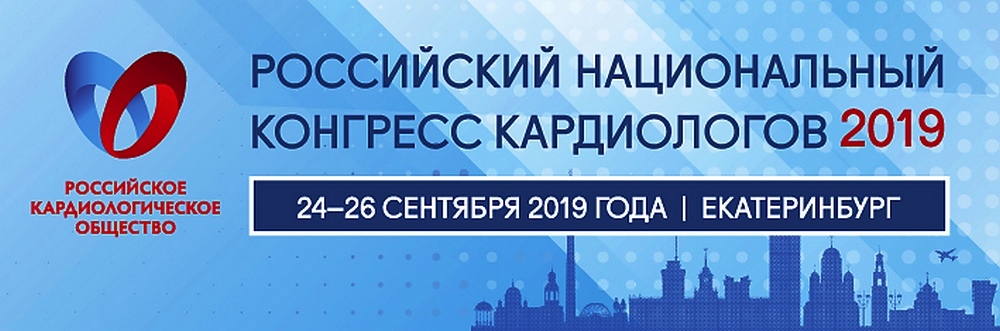 Для участников проведена массовая кардио-зарядка, к которой мог присоединиться любой желающий.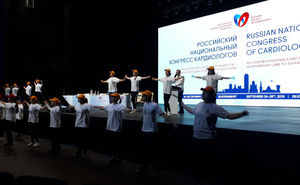 «Зарядка – это то, с чего должно начинаться утро любого человека, ведущего здоровый образ жизни. Поэтому мы решили дать старт Неделе здоровья именно с неё – как символа ЗОЖ. Думаю, и для студентов, работающих на Конгрессе, и для его делегатов, наш флешмоб послужил мотиватором к ведению здорового образа жизни», - рассказала директор СОМК Ирина Лёвина.В рамках Недели на Урале во всех медицинских организациях Свердловской области состоятся профилактические мероприятия, в том числе посвященные заболеваниям сердечно-сосудистой системы.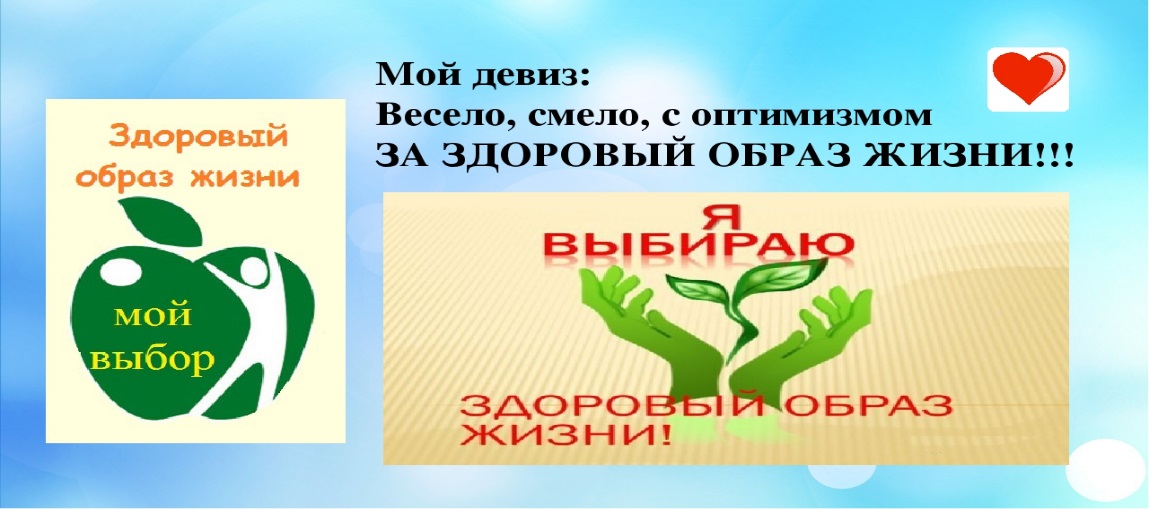 